DİĞER BİLGİLER FORMUFİRMAYA İLİŞKİN BİLGİLERMÜRACAAT SAHİBİNE İLİŞKİN BİLGİLERMÜRACAAT SAHİBİNİN BAŞVURACAĞI BÖLGE MÜDÜRLÜĞÜ (işaretleyiniz)Hususi Damgalı Pasaport Talep Formu ve Bölge Müdürlüğünü muhatap üst yazının tarafınıza postayla/kargoyla gönderilmesini talep ediyorsanız gönderimin yapılacağı adres: ……………………………………………………………………………………… 						 Firma kaşesi						    ve imzaFirmanın Vergi Kimlik NumarasıFirmanın UnvanıFirmanın AdresiWeb Adresi (varsa)Elektronik Posta Adresi (varsa)KEP Adresi (varsa)Firmanın Bulunduğu ŞehirPosta KoduTelefon NumarasıFax NumarasıTC Kimlik NumarasıAdı SoyadıAdresiElektronik Posta AdresiBulunduğu ŞehirPosta KoduEv Telefonuİş TelefonuCep TelefonuBatı Akdeniz Gümrük ve Dış Ticaret Bölge Müdürlüğü (ANTALYA)XEge Gümrük ve Dış Ticaret Bölge Müdürlüğü (İzmir)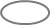 Doğu Karadeniz Gümrük ve Dış Ticaret Bölge Müdürlüğü (Trabzon)Doğu Akdeniz Gümrük ve Dış Ticaret Bölge Müdürlüğü (Hatay)Orta Karadeniz Gümrük ve Dış Ticaret Bölge Müdürlüğü (Samsun)Orta Akdeniz Gümrük ve Dış Ticaret Bölge Müdürlüğü (Mersin)Orta Anadolu Gümrük ve Dış Ticaret Bölge Müdürlüğü (Ankara)Uludağ Gümrük ve Dış Ticaret Bölge Müdürlüğü (Bursa)İstanbul Gümrük ve Dış Ticaret Bölge Müdürlüğü (İstanbul)